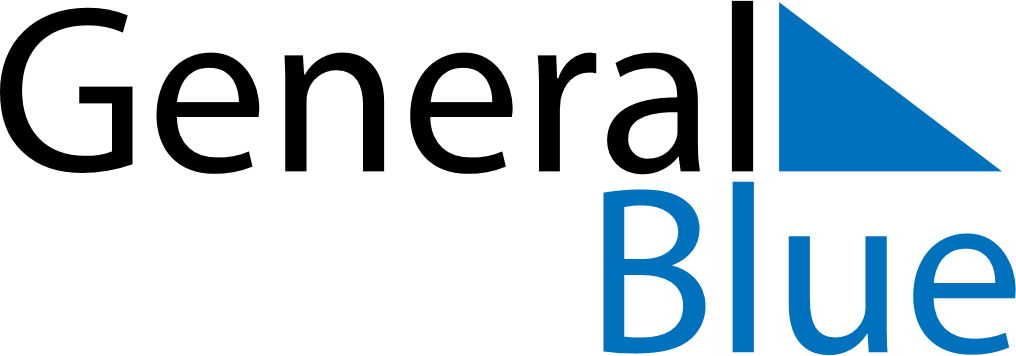 January 2025January 2025January 2025PhilippinesPhilippinesMONTUEWEDTHUFRISATSUN12345New Year’s Day67891011121314151617181920212223242526First Philippine Republic Day2728293031Chinese New Year